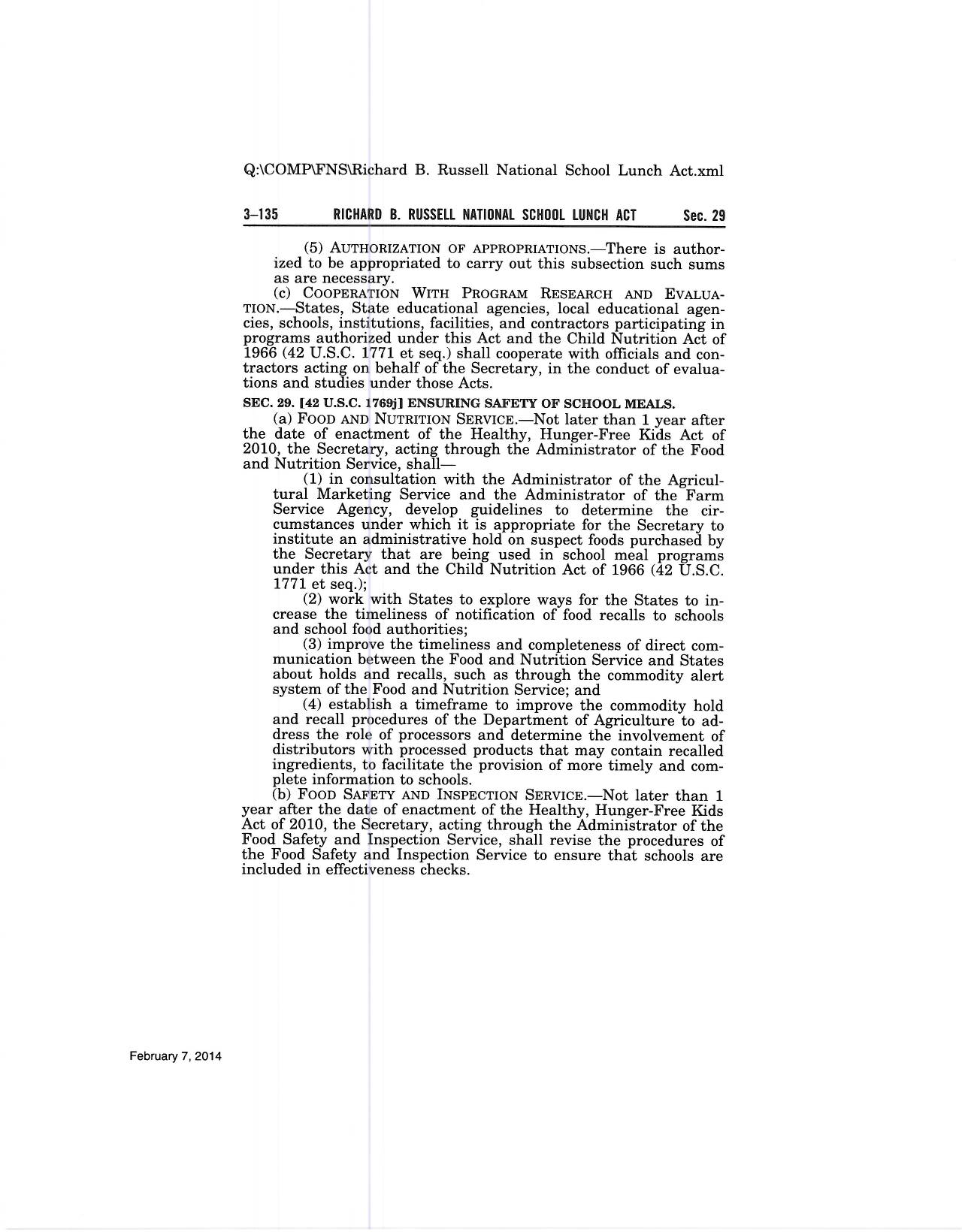 Section 17 (7 U.S.C.) (a)(1) of the Food and Nutrition Act of 2008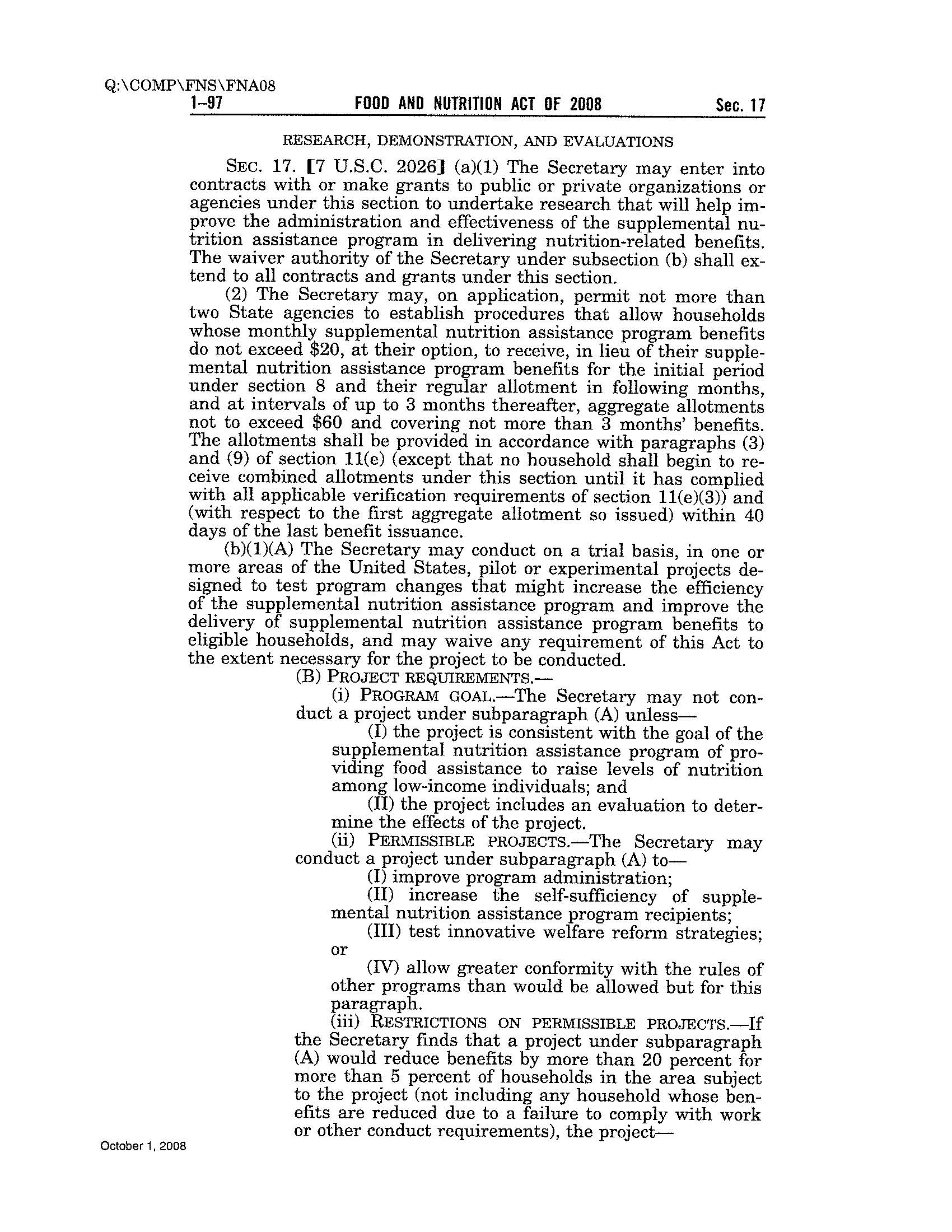 